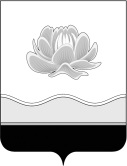 Российская Федерация Кемеровская область - КузбассМысковский городской округСовет народных депутатов Мысковского  городского  округа(шестой созыв)Р Е Ш Е Н И Еот 22 декабря 2021г. № 106-нОб утверждении Положения о территориальном общественном самоуправлении в Мысковском городском округеПринятоСоветом народных депутатовМысковского  городского округа21 декабря 2021 годаВ соответствии со статьей 27 Федерального закона от 06.10.2003 № 131-ФЗ «Об общих принципах организации местного самоуправления в Российской Федерации», руководствуясь статьей 23 Устава Мысковского  городского  округа, Совет народных депутатов Мысковского  городского округар е ш и л:1. Утвердить Положение о территориальном общественном самоуправлении в Мысковском городском округе согласно приложению к настоящему решению.2. Признать утратившим силу решение Совета народных депутатов Мысковского городского округа от 25.08.2015 № 48-н «Об утверждении Положения о порядке организации и осуществления территориального общественного самоуправления в Мысковском городском округе, условиях и порядке выделения необходимых средств из местного бюджета, порядке регистрации устава территориального общественного самоуправления».3. Настоящее решение направить главе Мысковского городского округа для подписания и опубликования (обнародования) в установленном порядке.4. Настоящее решение вступает в силу на следующий день после его официального опубликования (обнародования).5. Контроль за исполнением настоящего решения возложить на комитет Совета народных депутатов Мысковского  городского округа по местному самоуправлению и безопасности, администрацию Мысковского городского  округа.Председатель Совета народных депутатовМысковского  городского  округа                                                             А.М. КульчицкийГлава Мысковского  городского  округа                                                        Е.В. ТимофеевПриложение к решению Совета народных депутатовМысковского городского округаот 22.12.2021г. № 106-нПОЛОЖЕНИЕО ТЕРРИТОРИАЛЬНОМ ОБЩЕСТВЕННОМ САМОУПРАВЛЕНИИВ МЫСКОВСКОМ ГОРОДСКОМ ОКРУГЕ Настоящее Положение в соответствии с Федеральным законом от 06.10.2003 № 131-ФЗ «Об общих принципах организации местного самоуправления в Российской Федерации», руководствуясь статьей 23 Устава Мысковского городского округа определяет Порядок организации и осуществления территориального общественного самоуправления в Мысковском городском округе (далее - городской округ), правовое положение органов территориального общественного самоуправления, условия и порядок выделения необходимых средств из местного бюджета.1. Общие положения1.1. Территориальное общественное самоуправление (далее - ТОС) - самоорганизация граждан по месту их жительства на части территории городского округа для самостоятельного и под свою ответственность осуществления собственных инициатив по вопросам местного значения.1.2. ТОС может осуществляться в пределах следующих территорий проживания граждан:1) подъезд многоквартирного жилого дома;2) многоквартирный жилой дом;3) группа жилых домов;4) жилой микрорайон;5) населенный пункт на территории  городского округа;6) иные территории проживания граждан.1.3. Основными принципами осуществления ТОС являются:- законность;- свобода волеизъявления граждан на собраниях и конференциях граждан;- выборность и подконтрольность гражданам органов ТОС;- гласность и учет общественного мнения;- широкое участие граждан в выработке и принятии решений по вопросам, затрагивающим интересы населения;- самостоятельность и ответственность в принятии и реализации решений;- сочетание интересов ТОС и интересов граждан  городского округа .1.4. Граждане, проживающие на территории  городского округа, достигшие возраста 16 лет, могут принимать участие в организации и осуществлении ТОС. В состав органов ТОС могут быть избраны граждане, достигшие возраста 18 лет.1.5. Органы ТОС не входят в структуру органов местного самоуправления  городского округа.2. Территориальные границы деятельности ТОС2.1. Границы территории, на которой осуществляется ТОС, устанавливаются решением Совета народных депутатов Мысковского городского округа (далее - Совет народных депутатов).2.2. Инициатива в установлении границ ТОС принадлежит населению, проживающему на территории осуществления ТОС.Инициативная группа граждан в количестве не менее десяти человек (далее - инициативная группа), имеющих право на участие в ТОС, письменно обращается в Совет народных депутатов с предложением утвердить границы ТОС.2.3.  Совет народных депутатов в течение одного месяца со дня получения обращения инициативной группы устанавливает границы ТОС.2.4. При установлении границ территории, в пределах которой осуществляется ТОС, должны учитываться административно-территориальное деление  городского округа, исторические, культурные, социально-экономические условия развития  городского округа, а также соблюдаться следующие требования:1) границы территории осуществления ТОС не могут выходить за границы  городского округа;2) на определенной территории не может быть более одного ТОС;3) территории, закрепленные в установленном действующим законодательством порядке за организациями (индивидуальными предпринимателями), не входят в состав территории, на которой осуществляется ТОС.3. Порядок учреждения ТОС3.1. После утверждения границ ТОС инициативная группа вправе организовать проведение учредительного собрания или конференции граждан, проживающих на данной территории.3.2. В зависимости от числа граждан, проживающих на территории создаваемого ТОС, проводится учредительное собрание или конференция граждан.При численности граждан, проживающих на данной территории, менее 50 человек проводится учредительное собрание граждан.При численности граждан, проживающих на данной территории, более 50 человек проводится учредительная конференция граждан.3.3. Организацию учредительного собрания (конференции) граждан осуществляет инициативная группа.3.4. Инициативная группа:3.4.1. не менее чем за 14 календарных дней до учредительного собрания (конференции) граждан извещает граждан о дате, месте и времени проведения учредительного собрания (конференции);3.4.2. организует проведение учредительного собрания (конференции) граждан;3.4.3. осуществляет подготовку проекта повестки учредительного собрания (конференции) граждан;3.4.4. осуществляет подготовку проекта устава ТОС;3.4.5. проводит регистрацию граждан или их представителей, прибывших на учредительное собрание (конференцию);3.4.6. уполномочивает своего представителя для открытия и ведения учредительного собрания (конференции) до избрания его (ее) председателя.3.5. Участники учредительного собрания (конференции) граждан избирают председателя и секретаря учредительного собрания (конференции).3.6. Учредительное собрание (конференция) граждан:3.6.1. принимает решение об организации и осуществлении на данной территории ТОС, дает ему наименование;3.6.2. определяет цели деятельности и вопросы местного значения, в решении которых граждане намерены принимать участие;3.6.3. утверждает устав ТОС;3.6.4. избирает орган (органы) ТОС;3.6.5. решает иные вопросы в соответствии с утвержденной повесткой учредительного собрания (конференции) граждан.Решения учредительного собрания (конференции) граждан принимаются открытым голосованием простым большинством голосов присутствующих на учредительном собрании (конференции) участников.Процедура проведения учредительного собрания (конференции) граждан отражается в протоколе, который ведется в свободной форме секретарем учредительного собрания (конференции) граждан, подписывается председателем и секретарем учредительного собрания (конференции) граждан.3.7. Органы местного самоуправления  городского округа вправе направить для участия в учредительном собрании (конференции) граждан своих представителей с правом совещательного голоса.4. Устав ТОС и порядок его регистрации4.1. Устав ТОС является учредительным документом ТОС.Устав ТОС, изменения и дополнения в него утверждаются собранием (конференцией) граждан, проживающих на территории осуществления ТОС.4.2. В уставе ТОС устанавливаются:1) территория, на которой осуществляется ТОС;2) цели, задачи, формы и основные направления деятельности ТОС;3) порядок формирования, прекращения полномочий, права и обязанности, срок полномочий органов ТОС;4) порядок принятия решений;5) порядок приобретения имущества, а также порядок пользования и распоряжения указанным имуществом и финансовыми средствами;6) порядок прекращения осуществления ТОС.Дополнительные требования к уставу ТОС органами местного самоуправления  городского округа устанавливаться не могут.4.3. Устав ТОС регистрируется администрацией Мысковского городского округа, в порядке, установленном правовым актом администрации Мысковского  городского округа.4.4. Для регистрации устава ТОС руководитель органа ТОС или иное уполномоченное учредительным собранием (конференцией) граждан лицо представляет в администрацию Мысковского городского округа следующие документы:1) заявление о регистрации устава ТОС, подписанное руководителем органа ТОС (иным уполномоченным учредительным собранием (конференцией) граждан лицом), с указанием его паспортных данных и адреса места жительства;2) протокол учредительного собрания (конференции) граждан, подписанный председателем и секретарем учредительного собрания (конференции) граждан с приложением списка участников (делегатов) учредительного собрания (конференции) граждан;3) устав ТОС в двух экземплярах, прошнурованных и заверенных подписью председателя учредительного собрания (конференции) граждан;4) заверенную копию решения Совета народных депутатов об утверждении границ ТОС.Администрация Мысковского городского округа подтверждает получение указанных документов распиской, которая выдается руководителю органа ТОС (иному уполномоченному учредительным собранием (конференцией) граждан лицу). Копия расписки хранится в регистрационном деле.4.5. Регистрация устава ТОС осуществляется в срок не более пяти рабочих дней со дня представления документов, указанных в пункте 4.4 настоящего Положения.4.6. Администрация Мысковского городского округа принимает решение об отказе в регистрации устава ТОС в случаях:1) непредставления документов, указанных в пункте 4.4 настоящего Положения;2) несоответствия устава ТОС действующему законодательству Российской Федерации и Кемеровской области - Кузбасса, Уставу Мысковского городского округа, иным муниципальным правовым актам  и настоящему Положению.Отказ в регистрации устава ТОС по мотивам нецелесообразности создания ТОС не допускается.4.7. Администрация Мысковского городского округа ведет реестр ТОС, действующих на территории городского округа, в который включаются следующие сведения:1) регистрационный номер;2) даты регистрации устава ТОС, изменений и дополнений в устав ТОС;3) территориальные границы ТОС;4) наименование органа ТОС;5) срок полномочий ТОС;6) фамилия, имя, отчество руководителя органа ТОС, уполномоченного действовать от имени ТОС.В случае если ТОС приобретает статус юридического лица, в реестр включаются сведения о государственной регистрации ТОС, а также идентификационный номер налогоплательщика.4.8. В случае отказа в регистрации устава ТОС администрация Мысковского городского округа выдает заявителю мотивированный отказ в письменной форме.После устранения недостатков, явившихся причиной отказа в регистрации устава ТОС, устав ТОС может быть вновь представлен на регистрацию в общем порядке, независимо от сроков устранения недостатков.4.9. Отказ в регистрации устава ТОС может быть обжалован в суде.4.10. Изменения и дополнения, вносимые в устав ТОС, подлежат регистрации в порядке, установленном настоящим Положением для регистрации устава ТОС.4.11. ТОС в соответствии с его уставом может являться юридическим лицом.В этом случае ТОС подлежит государственной регистрации в организационно-правовой форме некоммерческой организации.4.12. ТОС считается учрежденным с момента регистрации устава ТОС структурным подразделением администрации Мысковского городского округа, осуществляющим регистрацию уставов ТОС.5. Формы осуществления ТОС5.1. ТОС осуществляется населением непосредственно путем проведения собраний (конференций) граждан, а также посредством создания органов ТОС.5.2. Собрание (конференция) граждан может проводиться по инициативе органов ТОС, Совета народных депутатов или главы Мысковского  городского округа, группы граждан по мере необходимости, но не реже одного раза в год.В случае созыва собрания (конференции) граждан группой граждан численность инициативной группы граждан в соответствии с письменным решением органа ТОС не может быть менее десяти процентов от числа граждан, проживающих на территории осуществления ТОС.Собрание (конференция) граждан, созванное группой граждан, проводится не позднее 30 календарных дней со дня обращения группы граждан в орган ТОС.5.3. В работе собрания граждан могут принимать участие граждане, проживающие на территории осуществления ТОС, достигшие возраста 16 лет.Собрание граждан по вопросам организации и осуществления ТОС считается правомочным, если в нем принимают участие не менее одной трети жителей соответствующей территории, достигших шестнадцатилетнего возраста.5.4. Конференция граждан по вопросам организации и осуществления территориального общественного самоуправления считается правомочной, если в ней принимают участие не менее двух третей избранных на собраниях граждан делегатов, представляющих не менее одной трети жителей соответствующей территории, достигших шестнадцатилетнего возраста.5.5. За 10 дней до дня проведения собрания (конференции) граждан в обязательном порядке уведомляются граждане, проживающие на территории осуществления ТОС, Совет народных депутатов и глава Мысковского  городского округа.5.6. К исключительным полномочиям собрания (конференции) граждан относятся:1) установление структуры органов ТОС;2) принятие устава ТОС, внесение в него изменений и дополнений;3) избрание органов ТОС;4) определение основных направлений деятельности ТОС;5) утверждение сметы доходов и расходов ТОС и отчета о ее исполнении;6) рассмотрение и утверждение отчетов о деятельности органов ТОС;7) обсуждение инициативного проекта и принятие решения по вопросу о его одобрении.5.7. Решения собрания (конференции) граждан принимаются открытым голосованием большинством голосов присутствующих на собрании (конференции) граждан, оформляются протоколом и в течение 10 дней доводятся до сведения органов местного самоуправления  городского округа и подлежат обнародованию.5.8. Решения собрания (конференции) граждан для органов местного самоуправления  городского округа носят рекомендательный характер.Решения собрания (конференции) граждан или органов ТОС, не соответствующие законодательству Российской Федерации и Кемеровской области - Кузбасса, Уставу  Мысковского городского округа, иным муниципальным правовым актам городского округа, могут быть отменены в судебном порядке.6. Органы ТОС6.1. В целях организации и непосредственной реализации функций, принятых на себя ТОС, создаются органы ТОС.Органы ТОС избираются на собраниях (конференциях) граждан, проживающих на территории осуществления ТОС.6.2. При численности граждан, проживающих на территории осуществления ТОС, менее 300 человек вместо органов ТОС могут быть избраны уполномоченные выборные лица ТОС.6.3. Подготовка и проведение выборов органов ТОС осуществляются открыто и гласно.Расходы, связанные с подготовкой и проведением выборов органов ТОС, производятся за счет инициаторов собрания (конференции) граждан.6.4. Порядок формирования, наименование, структура, срок полномочий органов ТОС определяются уставом ТОС.6.5. Полномочия органов ТОС определяются законодательством Российской Федерации, Кемеровской области - Кузбасса, настоящим Положением и уставом ТОС.6.6. Органы ТОС:6.6.1. представляют интересы населения, проживающего на территории осуществления ТОС;6.6.2. обеспечивают исполнение решений, принятых на собраниях (конференциях) граждан;6.6.3. могут осуществлять хозяйственную деятельность по благоустройству территории, иную хозяйственную деятельность, направленную на удовлетворение социально-бытовых потребностей граждан, проживающих на соответствующей территории, как за счет средств указанных граждан, так и на основании договора, заключенного с администрацией Мысковского городского округа, с использованием средств бюджета  городского округа;6.6.4. вправе вносить в органы местного самоуправления городского округа проекты муниципальных правовых актов, подлежащие обязательному рассмотрению этими органами и должностными лицами местного самоуправления, к компетенции которых отнесено принятие указанных актов.6.7. Органы ТОС могут выдвигать инициативный проект в качестве инициаторов проекта.7. Экономическая и финансовая основы ТОС7.1. Экономическую основу ТОС, являющегося юридическим лицом, составляют находящиеся в собственности ТОС имущество, денежные средства, имущественные права.7.2. Финансовую основу ТОС, являющегося юридическим лицом, составляют собственные и заемные средства, доходы от хозяйственной деятельности, добровольные взносы и пожертвования физических и (или) юридических лиц, иные поступления в соответствии с действующим законодательством.7.3. Финансовые средства ТОС расходуются на цели, предусмотренные уставом ТОС.8. Условия и порядок выделения из бюджета городского округасредств, необходимых для организации и осуществления ТОС8.1. В целях осуществления собственных инициатив по вопросам местного значения в соответствии с уставом ТОС органы ТОС, являющиеся юридическим лицом вправе обращаться в администрацию Мысковского городского округа с заявлением о выделении денежных средств из бюджета городского округа.8.2. Обращения ТОС могут содержать предложения по осуществлению хозяйственной деятельности, направленной на удовлетворение социально-бытовых потребностей граждан, проживающих на соответствующей территории, с указанием конкретного перечня работ, предполагаемого объема финансирования, видов расходов и сроков исполнения. К обращению прилагается смета доходов и расходов ТОС, утвержденная собранием (конференцией) граждан.8.3. В течение месяца со дня поступления заявления о выделении денежных средств администрация Мысковского городского округа рассматривает заявление и готовит заключение о целесообразности выделения денежных средств. Информация о результатах рассмотрения заявления направляется органам ТОС в течение 5 рабочих дней с момента составления заключения.8.4. В случаях если в бюджете городского округа предусмотрены соответствующие финансовые средства, администрация Мысковского городского округа вправе выделять органу ТОС, являющемуся юридическим лицом:1) средства бюджета городского округа на договорной основе в соответствии с целевыми программами;2) муниципальные гранты на конкурсной основе для реализации социально значимых проектов.8.5. Орган ТОС, являющийся юридическим лицом, ежегодно направляет в администрацию Мысковского городского округа утвержденный общим собранием (конференцией) граждан годовой отчет об исполнении сметы доходов и расходов ТОС в части бюджетных средств, переданных по договорам, с приложением документов, подтверждающих произведенные расходы, в сроки, установленные бюджетным законодательством Российской Федерации и иными нормативными правовыми актами.8.6. Администрация Мысковского городского округа осуществляет контроль за целевым использованием ТОС средств, выделяемых из бюджета городского округа.8.7. Администрация Мысковского городского округа содействует органу ТОС, не являющемуся юридическим лицом, в предоставлении помещений и других материальных средств для осуществления его деятельности.9. Взаимодействие ТОС с органамиместного самоуправления городского округа9.1. Органы местного самоуправления городского округа содействуют ТОС в осуществлении им своих полномочий.9.2. Органы местного самоуправления городского округа:1) создают необходимые условия для становления и развития ТОС;2) оказывают содействие населению в осуществлении прав на ТОС;3) предоставляют помощь инициативным группам граждан в проведении собраний (конференций) граждан и могут принимать в них участие;4) содействуют в разработке уставов ТОС;5) оказывают ТОС организационную и методическую помощь;6) определяют иные формы взаимодействия с ТОС.9.3. Представители ТОС вправе присутствовать при рассмотрении органами местного самоуправления  городского округа вопросов, затрагивающих интересы ТОС.10. Ответственность ТОС10.1. Органы и выборные лица ТОС несут ответственность за соблюдение настоящего Положения и устава ТОС, за исполнение обязательств по заключенным ТОС договорам в соответствии с уставом ТОС.10.2. Органы ТОС отчитываются о своей деятельности не реже одного раза в год на собраниях (конференциях) граждан.11. Прекращение деятельности ТОС11.1. ТОС прекращает свою деятельность по инициативе граждан, участвующих в осуществлении ТОС, или по решению суда.11.2. Реорганизация или ликвидация ТОС, являющегося юридическим лицом, осуществляется в соответствии с действующим законодательством.11.3. Решение о прекращении деятельности ТОС направляется в структурное подразделение  администрации Мысковского городского округа, осуществляющее регистрацию уставов ТОС, для внесения соответствующей записи в реестр ТОС.